SPECYFIKACJAISTOTNYCH  WARUNKÓW  ZAMÓWIENIA(SIWZ) ZAMAWIAJĄCY:     SPECJALISTYCZNY  SZPITAL  WOJEWÓDZKI                                 w CIECHANOWIE                                 ul. Powstańców Wielkopolskich 2                                  06-400 CiechanówPRZEDMIOT  ZAMÓWIENIA:Dostawa angiografuw ramach realizacji zadania  pn. "Utworzenie Ośrodka Udarowego w Specjalistycznym Szpitalu Wojewódzkim w Ciechanowie"Przetarg ogłoszony w Dzienniku Urzędowym Unii Europejskiejpod nr 2020/S  250 623798  w dniu  23.12.2020 r.Dokumentacja zamówienia opublikowana w portalu zakupowymhttps://zamowienia.szpitalciechanow.com.pl SPIS TREŚCII.	Zamawiający	3II.	Tryb udzielenia zamówienia	3III.	Opis przedmiotu zamówienia	3IV. Termin wykonania zamówienia.	3V. Warunki udziału w postępowaniu oraz opis sposobu dokonania oceny spełniania tych warunków, oraz podstawy wykluczenia wykonawców	3Va. Podstawy wykluczenia, o których mowa w art. 24 ust. 5 ustawy Pzp (przesłanki fakultatywne)	4VI. Wykaz oświadczeń i dokumentów, jakie mają dostarczyć wykonawcy w celu potwierdzenia spełniania warunków udziału w postępowaniu lub braku podstaw wykluczenia.	4VII. Informacje o sposobie porozumiewania się zamawiającego z wykonawcami oraz przekazywania oświadczeń lub dokumentów, a także wskazanie osób uprawnionych do porozumiewania się z wykonawcami.	6VIII. Wymagania dotyczące wadium.	6IX. Termin związania ofertą.	7X. Opis sposobu przygotowywania ofert.	7XI. Miejsce oraz termin składania i otwarcia ofert.	8XII. Opis sposobu obliczenia ceny.	8XIII. Opis kryteriów, którymi zamawiający będzie się kierował przy wyborze oferty, wraz z podaniem wag tych kryteriów i sposobu oceny ofert.	8XIV. Informacje o formalnościach, jakie powinny zostać dopełnione po wyborze oferty w celu zawarcia umowy w sprawie zamówienia publicznego.	9XV. Wymagania dotyczące zabezpieczenia należytego wykonania umowy.	10XVI. Istotne dla stron postanowienia, które zostaną wprowadzone do treści zawieranej umowy w sprawie zamówienia publicznego, ogólne warunki umowy albo wzór umowy, jeżeli zamawiający wymaga od wykonawcy, aby zawarł z nim umowę w sprawie zamówienia publicznego na takich warunkach.	10XVII. Pouczenie o środkach ochrony prawnej przysługujących wykonawcy w toku postępowania  o udzielenie zamówienia.	10Załącznik nr 3 – projekt umowy dostawy	10Załącznik nr 3a - projekt umowy powierzenia przetwarzania danych osobowych	19Załącznik nr 4 – wzór protokołu odbioru	21Załącznik nr 5 – wzór zabezpieczenia należytego wykonania umowy.	23UWAGA. Pozostałe załączniki zostały opublikowane w postaci oddzielnych plików.ZP/2501/119/20ZamawiającySpecjalistyczny Szpital Wojewódzki w Ciechanowieul. Powstańców Wielkopolskich 2, 06-400 CiechanówSekretariat    - tel. 23 / 672 31 27,  fax  672 27 64Portal zamówień publicznych - https://zamowienia.szpitalciechanow.com.plTryb udzielenia zamówienia Postępowanie o udzielenie zamówienia publicznego prowadzone jest w trybie przetargu nieograniczonego, na podstawie ustawy Prawo zamówień publicznych (PZP) z dnia 29 stycznia 2004 r. (t.j. Dz.U.z 2019 r. poz. 1843, ze zmianami oraz przepisów wykonawczych do niej i ma na celu wyłonienie najkorzystniejszej oferty.W zakresie nieuregulowanym niniejszą Specyfikacją Istotnych Warunków Zamówienia, zwaną dalej „SIWZ", zastosowanie mają przepisy ustawy PZP.Wartości zamówienia przekracza równowartość kwoty określonej w przepisach wykonawczych wydanych na podstawie art. 11 ust. 8 ustawy PZP.Zamawiający przewiduje zastosowanie w postępowaniu procedury odwróconej, o której mowa w art. 24aa PZP.Opis przedmiotu zamówieniaPrzedmiotem zamówienia  jest:Zakup angiografu, w ramach realizacji zadania inwestycyjnego pn. "Utworzenie Ośrodka Udarowego w Specjalistycznym Szpitalu Wojewódzkim w Ciechanowie",  zwanego dalej urządzeniem, o właściwościach oraz parametrach funkcjonalnych i technicznych, a także wyposażeniu, określonych w załączniku nr 2a do siwz – formularz ofertowy techniczny.Dostawa urządzenia, jego instalację w miejscu wskazanym przez zamawiającego, a także jego uruchomienie i  konfigurację, przeszkolenie pracowników medycznych i technicznych w  obsłudze i konserwacji urządzenia, do której będzie zgodnie z instrukcją upoważniony użytkownik (dodatkowy opis przedmiotu zamówienia został określony w załączniku nr 7 do siwz).Inne zobowiązania wykonawcy wynikające z:treści siwz niniejszego postępowania przetargowego, w tym z projektu umowy (załącznik nr 3 do siwz)treści oferty wybranej w postępowaniu przetargowym,przepisów prawa obowiązujących w zakresie przedmiotu zamówienia.Przedmiot zamówienia obejmuje:Zamówienie nie jest podzielone na części.  Zamawiający nie dopuszcza składania ofert częściowych.Zamawiający nie dopuszcza składania ofert wariantowych.Wykonawca udzieli Zamawiającemu 24-cio miesięcznej gwarancji  i 24 miesięcznej rękojmi  na dostarczone urządzenia medyczne, wraz z ich wyposażeniem (z wyłączeniem materiałów eksploatacyjnych).Zamawiający żąda wskazania przez wykonawcę części zamówienia, których wykonanie zamierza powierzyć podwykonawcom i podania przez wykonawcę firm podwykonawców (jeśli są wykonawcy już znane) poprzez złożenie stosownej informacji we własnym JEDZ.Zamawiający przewiduje zastosowanie w postępowaniu procedury odwróconej, o której mowa w art. 24aa Pzp.IV. Termin wykonania zamówienia. Do dnia 30.04.2021 r.V. Warunki udziału w postępowaniu oraz opis sposobu dokonania oceny spełniania tych warunków, oraz podstawy wykluczenia wykonawcówO udzielenie zamówienia mogą ubiegać się Wykonawcy, którzy:nie podlegają wykluczeniu na podstawie art. 24 ust. 1 Pzp.spełniają warunki udziału w postępowaniu, dotyczące:kompetencji lub uprawnień do prowadzenia określonej działalności zawodowej, o ile wynika to z odrębnych przepisów. sytuacji ekonomicznej lub finansowej. zdolności technicznej lub zawodowej. Wykonawca, który podlega wykluczeniu na podstawie art. 24 ust. 1 pkt 13 i 14 oraz 16-21 lub ust. 5 ustawy Pzp, może przedstawić dowody na to, że podjęte przez niego środki są wystarczające do wykazania jego rzetelności, w szczególności udowodnić naprawienie szkody wyrządzonej przestępstwem lub przestępstwem skarbowym, zadośćuczynienie za doznaną krzywdę lub naprawienie szkody, wyczerpujące wyjaśnienie stanu faktycznego oraz współpracę z organami ścigania oraz podjęcie konkretnych środków technicznych, organizacyjnych i kadrowych, które są odpowiednie dla zapobiegania dalszym przestępstwom lub przestępstwom skarbowym lub nieprawidłowemu postępowaniu wykonawcy. Przepisu nie stosuje się, jeżeli wobec wykonawcy, będącego podmiotem zbiorowym, orzeczono prawomocnym wyrokiem sądu zakaz ubiegania się o udzielenie zamówienia oraz nie upłynął określony w tym wyroku okres obowiązywania tego zakazu. Wykonawca nie podlega wykluczeniu, jeżeli zamawiający, uwzględniając wagę i szczególne okoliczności czynu wykonawcy, uzna za wystarczające dowody przedstawione na podstawie pkt. 2. Zamawiający może, na każdym etapie postępowania, uznać, że wykonawca nie posiada wymaganych zdolności,  jeżeli  zaangażowanie zasobów  technicznych  lub  zawodowych  wykonawcy  w  inne przedsięwzięcia gospodarcze wykonawcy może mieć negatywny wpływ na realizację zamówienia.Wykonawcy mogą wspólnie ubiegać się o udzielenie zamówienia. W takim przypadku wykonawcy ustanawiają pełnomocnika do reprezentowania ich w postępowaniu o udzielenie zamówienia albo reprezentowania w postępowaniu i zawarcia umowy w sprawie zamówienia publicznego. Uregulowania dotyczące wykonawcy stosuje się odpowiednio do wykonawców wspólnie ubiegających się o udzielenie zamówienia.Jeżeli oferta wykonawców wspólnie ubiegających się o udzielenie zamówienia została wybrana, zamawiający żąda przed zawarciem umowy w sprawie zamówienia publicznego umowy regulującej współpracę tych wykonawców.Wykonawca może w celu potwierdzenia spełniania warunków, o których  mowa w rozdz. V.  pkt. 1.2.1 oraz 1.2.3 niniejszej SIWZ, w stosownych sytuacjach oraz w odniesieniu do konkretnego zamówienia, lub jego części, polegać na zdolnościach technicznych lub zawodowych lub sytuacji finansowej lub ekonomicznej innych podmiotów, niezależnie od charakteru prawnego łączących go z nim stosunków prawnych, Zamawiający jednocześnie informuje, iż „stosowna sytuacja” o której mowa w rozdz. V. 6 ) niniejszej SIWZ wystąpi wyłącznie w przypadku kiedy:Wykonawca, który polega na zdolnościach lub sytuacji innych podmiotów udowodni zamawiającemu, że realizując zamówienie, będzie dysponował niezbędnymi zasobami tych podmiotów, w szczególności przedstawiając zobowiązanie tych podmiotów do oddania mu do dyspozycji niezbędnych zasobów na potrzeby realizacji zamówienia.Zamawiający oceni, czy udostępniane wykonawcy przez inne podmioty zdolności techniczne lub zawodowe lub ich sytuacja finansowa lub ekonomiczna, pozwalają na wykazanie przez wykonawcę spełniania warunków udziału w postępowaniu oraz zbada, czy nie zachodzą wobec tego podmiotu podstawy wykluczenia, o których mowa w art. 24 ust. 1 pkt 13–23 i ust. 5. Pzp.W odniesieniu do warunków dotyczących wykształcenia, kwalifikacji zawodowych lub doświadczenia, wykonawcy mogą polegać na zdolnościach innych podmiotów, jeśli podmioty te zrealizują roboty budowlane lub usługi, do realizacji których te zdolności są wymagane.Va. Podstawy wykluczenia, o których mowa w art. 24 ust. 5 ustawy Pzp (przesłanki fakultatywne)Z postępowania o udzielenie zamówienia zamawiający wykluczy wykonawcę: w stosunku do którego otwarto likwidację, w zatwierdzonym przez sąd układzie w postępowaniu restrukturyzacyjnym jest przewidziane zaspokojenie wierzycieli przez likwidację jego majątku lub sąd zarządził likwidację jego majątku w trybie art. 332 ust. 1 ustawy z dnia 15 maja 2015 r. – Prawo restrukturyzacyjne (Dz.U. 2020 poz. 814, ze zmian.) lub którego upadłość ogłoszono, z wyjątkiem wykonawcy, który po ogłoszeniu upadłości zawarł układ zatwierdzony prawomocnym postanowieniem sądu, jeżeli układ nie przewiduje zaspokojenia wierzycieli przez likwidację majątku upadłego, chyba że sąd zarządził likwidację jego majątku w trybie art. 366 ust. 1 ustawy z dnia 28 lutego 2003 r. Prawo upadłościowe (tj. Dz.U. 2020 poz. 1228 ze zmian)który naruszył obowiązki dotyczące płatności podatków, opłat lub składek na ubezpieczenia społeczne lub zdrowotne, co zamawiający jest w stanie wykazać za pomocą stosownych środków dowodowych, z wyjątkiem przypadku, o którym mowa w art. 24 ust. 1 pkt 15 Pzp, chyba że wykonawca dokonał płatności należnych podatków, opłat lub składek na ubezpieczenia społeczne lub zdrowotne wraz z odsetkami lub grzywnami lub zawarł wiążące porozumienie w sprawie spłaty tych należności.VI. Wykaz oświadczeń i dokumentów, jakie mają dostarczyć wykonawcy w celu potwierdzenia spełniania warunków udziału w postępowaniu lub braku podstaw wykluczenia.Wykonawca  składa wraz z ofertą  aktualne na dzień składania ofert oświadczenie w zakresie wskazanym w załączniku nr 1a do SIWZ.(JEDZ). Informacje zawarte w oświadczeniu będą stanowić wstępne potwierdzenie, że wykonawca nie podlega wykluczeniu oraz spełnia warunki udziału w postępowaniu.JEDZ został przez zamawiającego udostępniony wykonawcom w formie pliku xml.                                                                     W celu edycji i wypełnienia JEDZ wykonawca:pobierze opublikowany na stronie zamawiającego plik JEDZ, klikając na nim prawym przyciskiem myszy i akceptując opcję „zapisz element docelowy jako”  zapisze na dysku twardym swojego komputera:skopiuje link https://espd.uzp.gov.pl/filter?lang=pl do paska adresu przeglądarki internetowej i otworzy stronę umożliwiającą elektroniczną edycję dokumentu JEDZ.postępuje zgodnie z kolejnymi poleceniami, zaimportuje zapisany wcześniej plik JEDZ, zaznaczając opcję „jestem wykonawcą”.JEDZ, po wypełnieniu, może zostać zapisany w formacie pdf. W przypadku wspólnego ubiegania się o zamówienie przez wykonawców, oświadczenie o którym mowa w pkt 1 składa każdy z wykonawców wspólnie ubiegających się o zamówienie. Oświadczenie te ma potwierdzać spełnianie warunków udziału w postępowaniu, brak podstaw wykluczenia w zakresie, w którym każdy z wykonawców wykazuje spełnianie warunków udziału w postępowaniu, brak podstaw wykluczenia.Zamawiający wymaga, aby wykonawca, który zamierza powierzyć wykonanie części zamówienia podwykonawcom, w celu wykazania braku istnienia wobec nich podstaw wykluczenia z udziału w postępowaniu zamieszcza informacje o podwykonawcach w oświadczeniu, o którym mowa pkt 1. Wykonawca, który powołuje się na zasoby innych podmiotów, w celu wykazania braku istnienia wobec   nich podstaw wykluczenia oraz spełnienia - w zakresie, w jakim powołuje się na ich zasoby - warunków udziału w postępowaniu składa także jednolite dokumenty dotyczące tych podmiotów Jeżeli jest to niezbędne dla zapewnienia odpowiedniego przebiegu postępowania o udzielenie zamówienia publicznego, zamawiający może na każdym etapie postępowania wezwać wykonawców do złożenia wszystkich lub niektórych dokumentów potwierdzających brak podstaw wykluczenia lub spełnianie warunków udziału w postępowaniu.Jeżeli z uzasadnionej przyczyny wykonawca nie może złożyć dokumentów dotyczących sytuacji finansowej lub ekonomicznej wymaganych przez zamawiającego,  może złożyć inny dokument, który w wystarczający sposób potwierdza spełnianie opisanego przez zamawiającego warunku udziału w postępowaniu.Jeżeli wykonawca nie złożył jednolitego dokumentu lub dokumentów wymaganych przez zamawiającego potwierdzających brak podstaw wykluczenia, spełnianie warunków udziału w postępowaniu lub złożony jednolity dokument lub dokumenty są niekompletne, zawierają błędy lub budzą wątpliwości, zamawiający wzywa do złożenia, uzupełnienia, poprawienia dokumentów lub złożenia wyjaśnień dotyczących dokumentów w terminie przez siebie wskazanym.Jeżeli wykonawca nie złożył wymaganych pełnomocnictw lub innych dokumentów niezbędnych do przeprowadzenia postępowania albo złożył wadliwe pełnomocnictwa albo dokumenty, zamawiający wzywa do ich złożenia lub poprawienia w terminie wskazanym przez zamawiającego.Wykonawca może w celu potwierdzenia spełniania warunków udziału w postępowaniu w stosownych sytuacjach oraz w odniesieniu do konkretnego zamówienia publicznego polegać na zdolnościach technicznych lub zawodowych lub sytuacji finansowej lub ekonomicznej innych podmiotów niezależnie od charakteru prawnego łączących go z nimi stosunków, chyba że zamawiający zastrzegł konieczność osobistego wykonania zamówienia publicznego.W odniesieniu do warunków dotyczących wykształcenia, kwalifikacji zawodowych lub doświadczenia, wykonawcy mogą polegać na zdolności innych podmiotów tylko wtedy, gdy podmioty te zrealizują roboty budowlane lub usługi, do realizacji których takie zdolności są niezbędne.Wykonawca, który chce polegać na zdolności innych podmiotów, musi udowodnić zamawiającemu, że będzie dysponował niezbędnymi zasobami w trakcie realizacji zamówienia publicznego, w szczególności przedstawiając w tym celu zobowiązanie tych podmiotów do oddania mu do dyspozycji niezbędnych zasobów na potrzeby wykonania zamówienia publicznego.Wykonawca, który polega na sytuacji ekonomicznej lub finansowej innych podmiotów, odpowiada solidarnie z podmiotem, który zobowiązał się do udostępnienia zasobów, za szkodę poniesioną przez zamawiającego powstałą wskutek nieudostępnienia tych zasobów, chyba że za nieudostępnienie zasobów nie ponosi winy.Dokumenty potwierdzające dysponowanie zasobami w trakcie realizacji zamówienia publicznego zawierają informacje o spełnianiu warunków udziału w postępowaniu.W zakresie nie uregulowanym SIWZ, zastosowanie mają przepisy rozporządzenia Rozporządzenie Ministra Rozwoju z dnia 26 lipca 2017 r. w sprawie rodzajów dokumentów, jakich może żądać zamawiający od wykonawcy w postępowaniu o udzielenie zamówienia (Dz. U. z 2016 poz. 1126).Jeżeli wykonawca nie złoży oświadczenia, o którym mowa w pkt 1 , oświadczeń lub dokumentów potwierdzających okoliczności, o których mowa w art. 25 ust. 1 ustawy PZP, lub innych dokumentów niezbędnych do przeprowadzenia postępowania, oświadczenia lub dokumenty są niekompletne, zawierają błędy lub budzą wskazane przez zamawiającego wątpliwości, zamawiający wezwie do ich złożenia, uzupełnienia, poprawienia w terminie przez siebie wskazanym, chyba że mimo ich złożenia oferta wykonawcy podlegałaby odrzuceniu albo konieczne byłoby unieważnienie postępowania.Wykonawca, w terminie 3 dni od zamieszczenia na stronie internetowej informacji z otwarcia ofert, o której mowa w art. 86 ust. 3 ustawy Pzp, przekazuje zamawiającemu oświadczenie o przynależności lub braku przynależności do tej samej grupy kapitałowej , o której mowa w ust. 1 pkt 24 ustawy Pzp,. Wraz ze złożeniem oświadczenia, wykonawca może przedstawić dowody, że powiązania z innym wykonawcą nie prowadzą do zakłócenia konkurencji w postępowaniu o udzielenie zamówienia – wzór załącznik nr 6 do siwz.Zamawiający przed udzieleniem zamówienia, wezwie  wykonawcę, którego oferta została najwyżej oceniona, do złożenia w wyznaczonym, nie krótszym niż 10 dni, terminie aktualnych na dzień  złożenia następujących oświadczeń lub dokumentów :W celu potwierdzenia braku podstaw do wykluczenia:informacji z Krajowego Rejestru Karnego w zakresie określonym w art. 24 ust. 1 pkt 13, 14 i 21 ustawy wystawionej nie wcześniej niż 6 miesięcy przed upływem terminu składania ofert.oświadczenia wykonawcy o braku wydania wobec niego prawomocnego wyroku sądu lub ostatecznej decyzji administracyjnej o zaleganiu z uiszczaniem podatków, opłat lub składek na ubezpieczenia społeczne lub zdrowotne albo w przypadku wydania takiego wyroku lub decyzji – dokumentów potwierdzających dokonanie płatności tych należności wraz z ewentualnymi odsetkami lub grzywnami lub zawarcie wiążącego porozumienia w sprawie spłat tych należności;oświadczenia wykonawcy o niezaleganiu z opłacaniem podatków i opłat lokalnych, o których mowa w ustawie z dnia 12 stycznia 1991 r. o podatkach i opłatach lokalnych (tj. Dz.U. 2019 poz. 1170 ze zmian.);oświadczenia wykonawcy o braku orzeczenia wobec niego tytułem środka zapobiegawczego zakazu ubiegania się o zamówienia publiczne;W celu potwierdzenia spełnienia przez oferowane dostawy wymagań określonych przez zamawiającego w SIWZ:Dla wyrobów medycznych: Dokumenty dopuszczenia do obrotu/użytkowania dla przedmiotu zamówienia, wymienione w ustawie o wyrobach medycznych (Dz.U. 2020 poz. 186, ze zm.) – aktualne na dzień składania ofert.W przypadku wątpliwości czy przedmiot zamówienia spełnia wymagania określone w SIWZ, Zamawiającyzastrzega sobie prawo do wezwania Wykonawcy do złożenia kart charakterystyki, katalogów, opisów przedmiotuzamówienia itp.VII. Informacje o sposobie porozumiewania się zamawiającego z wykonawcami oraz przekazywania oświadczeń lub dokumentów, a także wskazanie osób uprawnionych do porozumiewania się z wykonawcami.Komunikacja między zamawiającym a wykonawcami odbywa się z wykorzystaniem platformy zakupowej zamawiającego, dostępnej pod adresem https://zamowienia.szpitalciechanow.com.pl umożliwiającej wykonawcom w szczególności składanie ofert, oświadczeń i innych dokumentów w formie elektronicznej.Osobami upoważnionymi do bezpośredniego kontaktowania się z wykonawcami są:w sprawach związanych z przedmiotem zamówienia:     –  Michał Kiszkurno - 23 / 673 02 21w sprawach procedury:                                                                                                                                                                          – Wiesław Babizewski – tel. 23 673 05 43, w sprawach dotyczących funkcjonowania portalu zakupowego:                                                                                               -  Krzysztof Różycki tel. 23 673 05 39  informatyka@szpitalciechanow.com.pl                                                                                                                                                                        Wyjaśnień udziela się w godzinach 9:00 – 14:00.Zamawiający nie przewiduje zebrania wykonawców.Wykonawca może zwrócić się do zamawiającego o wyjaśnienie treści specyfikacji istotnych warunków zamówienia. Zamawiający jest obowiązany udzielić wyjaśnień niezwłocznie, jednak nie później niż na 6 dni przed upływem terminu składania ofert pod warunkiem, że wniosek  o wyjaśnienie treści specyfikacji istotnych warunków zamówienia wpłynął do zamawiającego nie później niż do końca dnia, w którym upływa połowa wyznaczonego terminu składania ofert.Jeżeli wniosek o wyjaśnienie treści specyfikacji istotnych warunków zamówienia wpłynął po upływie terminu składania wniosku, o którym mowa w pkt. 7  lub dotyczy udzielonych wyjaśnień, zamawiający może udzielić wyjaśnień albo pozostawić wniosek bez rozpoznania. Przedłużenie terminu składania ofert nie wpływa na bieg terminu składania wniosku, o którym mowa w pkt. 8.VIII. Wymagania dotyczące wadium.Przystępując do przetargu wykonawca jest zobowiązany do wniesienia przed upływem terminu składania ofert wadium w wysokości 16 tys. PLN.Wadium może być wniesione w: pieniądzu; poręczeniach bankowych, lub poręczeniach spółdzielczej kasy oszczędnościowo-kredytowej, z tym, że poręczenie kasy jest zawsze poręczeniem pieniężnym; gwarancjach bankowych; gwarancjach ubezpieczeniowych; poręczeniach udzielanych przez podmioty, o których mowa w art. 6b ust. 5 pkt 2 ustawy z dnia  9 listopada 2000 r. o utworzeniu Polskiej Agencji Rozwoju Przedsiębiorczości (tj. Dz.U. 2020 poz. 299 z późn. zm.). Wadium w formie pieniądza należy wnieść przelewem na konto w Banku PKOBP nr rachunku          09 1020 1592 0000 2102 0181 0563, z dopiskiem na przelewie: „Wadium w postępowaniu ZP/2501/119/20 na dostawę angio” Skuteczne wniesienie wadium w pieniądzu następuje z chwilą uznania środków pieniężnych na rachunku bankowym zamawiającego, przed upływem terminu składania ofert (tj. przed upływem dnia i godziny wyznaczonej jako ostateczny termin składania ofert). Zamawiający wymaga, aby dokument potwierdzający wniesienie wadium, został złożony wraz z ofertą. 1) dokument potwierdzający dokonanie przelewu lub wpłaty – jeśli wadium wnoszone jest w pieniądzu. 2) oryginał poręczenia lub gwarancji wadialnej - jeśli wadium wnoszone jest w formie innej niż pieniądz. Z treści gwarancji/poręczenia winno wynikać bezwarunkowe, na każde pisemne żądanie zgłoszone przez Zamawiającego w terminie związania ofertą, zobowiązanie Gwaranta do wypłaty Zamawiającemu pełnej kwoty wadium w okolicznościach określonych w art. 46 ust. 4a i 5 ustawy PZP. Oferta wykonawcy, który nie wniesie wadium lub wniesie w sposób nieprawidłowy zostanie odrzucona. IX. Termin związania ofertą.Wykonawca pozostaje związany ofertą przez okres 60 dni od upływu terminu składania ofert.Wykonawca może przedłużyć termin związania ofertą, na czas niezbędny do zawarcia umowy, samodzielnie lub na wniosek Zamawiającego, z tym, że Zamawiający może tylko raz, co najmniej na  3 dni przed upływem terminu związania ofertą, zwrócić się do Wykonawców o wyrażenie zgody na przedłużenie tego terminu o oznaczony okres nie dłuższy jednak niż 60 dni.Odmowa wyrażenia zgody na przedłużenie terminu związania ofertą nie powoduje utraty wadium.Przedłużenie terminu związania ofertą jest dopuszczalne tylko z jednoczesnym przedłużeniem okresu ważności wadium albo, jeżeli nie jest to możliwie, z wniesieniem nowego wadium na przedłużony okres związania ofertą. Jeżeli przedłużenie terminu związania ofertą dokonywane jest po wyborze oferty najkorzystniejszej, obowiązek wniesienia nowego wadium lub jego przedłużenia dotyczy jedynie Wykonawcy, którego oferta została wybrana jako najkorzystniejsza.X. Opis sposobu przygotowywania ofert.Oferty (w tym: załączniki nr 1, 1a, 2, 2a i 2b), oświadczenia sporządza się, pod rygorem nieważności, w języku polskim oraz w postaci elektronicznej, i opatruje się kwalifikowanym podpisem elektronicznym.Oferta  oraz oświadczenia, muszą mieć postać dokumentu elektronicznego, w wybranym przez wykonawcę formacie (spośród pdf, doc, xls), a także  być opatrzone kwalifikowanym podpisem elektronicznym, przy czym zamawiający wymaga, aby zestawienie asortymentowo-wartościowe (załącznik nr 2 do siwz) zostało złożone także w postaci arkusza kalkulacyjnego XLS.Jeśli więc wykonawca składa,  wraz z ofertą, załącznik nr 2 (zestawienie asortymentowo-wartościowe) opatrzony kwalifikowanym podpisem elektronicznym, w formatach DOC lub PDF, winien złożyć dodatkowo kopię tego załącznika w formacie XLS, przy czym kopia ta nie musi być opatrzona kwalifikowanym podpisem elektronicznym.Pliki składające się na ofertę:formularz ofertowy – załącznik nr 1,zestawienie asortymentowo wartościowe – załącznik nr 2,formularz ofertowy techniczny – załącznik nr 2aformularz ofertowy (oceniane parametry – załącznik nr 2b)a także inne dokumenty, których złożenia wraz z ofertą wymaga zamawiający, w szczególności oświadczenie JEDZ (zał. nr 1a),  dokument potwierdzający wniesienie wadium, pełnomocnictwo mogą być skompresowane do jednego pliku archiwum (ZIP lub RAR) i w takiej postaci przekazane zamawiającemu. Przekazanie ofert oraz oświadczeń, a także innych dokumentów, do złożenia których wykonawca jest zobowiązany, następuje za pomocą środków komunikacji elektronicznej, przy użyciu aplikacji informatycznej udostępnionej przez zamawiającego pod adresem https://zamowienia.szpitalciechanow.com.plUczestnictwo wykonawcy w postępowaniu o udzieleniu zamówienia prowadzonym przez zamawiającego, w tym złożenie przez niego oferty, zostanie poprzedzone obowiązkowym założeniem przez niego indywidualnego konta użytkownika i zaakceptowaniu postanowień Regulaminu platformy.Dokumenty elektroniczne przekazywane za pośrednictwem środka komunikacji elektronicznej, o którym mowa w 5  są sporządzane w jednym z formatów danych określonych w przepisach wydanych na podstawie art. 18 ustawy z dnia 17 lutego 2005 r. o informatyzacji działalności podmiotów realizujących zadania publiczne.Jeżeli wykonawca nie posiada oryginału dokumentu, o którym mowa w art. 25 ust. 1 ustawy z dnia 29 stycznia 2004 r. – Prawo zamówień publicznych, w formie dokumentu elektronicznego, może sporządzić i przekazać elektroniczną kopię takiego dokumentu, z wyjątkiem oświadczeń dotyczących wykonawcy i innych podmiotów, na których zdolnościach i sytuacji polega wykonawca na zasadach określonych w art. 22a tej ustawy, lub oświadczeń dotyczących podwykonawców.W przypadku przekazywania przez wykonawcę elektronicznej kopii dokumentu, podpisanie jej przez wykonawcę albo odpowiednio przez podmiot, na którego zdolnościach lub sytuacji polega wykonawca, albo przez podwykonawcę kwalifikowanym podpisem elektronicznym jest równoznaczne z poświadczeniem przez wykonawcę albo odpowiednio przez podmiot, na którego zdolnościach lub sytuacji polega wykonawca, albo przez podwykonawcę elektronicznej kopii dokumentu za zgodność z oryginałem. W przypadku przekazywania przez wykonawcę dokumentu elektronicznego w formacie poddającym dane kompresji, opatrzenie pliku zawierającego skompresowane dane kwalifikowanym podpisem elektronicznym jest równoznaczne z poświadczeniem przez wykonawcę za zgodność z oryginałem wszystkich elektronicznych kopii dokumentów zawartych w tym pliku, z wyjątkiem kopii poświadczonych odpowiednio przez innego wykonawcę ubiegającego się wspólnie z nim o udzielenie zamówienia, przez podmiot, na którego zdolnościach lub sytuacji polega wykonawca, albo przez podwykonawcę.Dokumenty elektroniczne mogą być przekazywane i udostępniane przez zamawiającego również przy użyciu poczty elektronicznej.Jeśli wykonawca składa ofertę przez pełnomocnika, pełnomocnictwo winno być złożone wraz z ofertą w sposób, w formie oraz treści zgodnej z obowiązującymi przepisami prawa. Zamawiający informuje, iż zgodnie z art. 8, w zw. z art. 96 ust. 3 ustawy PZP oferty składane w postępowaniu o zamówienie publiczne są jawne i podlegają udostępnieniu od chwili ich otwarcia, z wyjątkiem informacji stanowiących tajemnicę przedsiębiorstwa w rozumieniu ustawy z dnia 16 kwietnia 1993 r. o zwalczaniu nieuczciwej konkurencji (tj. Dz.U. 2019 poz. 1010, z późn. zm.), jeśli Wykonawca w terminie składania ofert zastrzegł, że nie mogą one być udostępniane i jednocześnie wykazał, iż zastrzeżone informacje stanowią tajemnicę przedsiębiorstwa.Zamawiający wymaga, aby wykonawca informację stanowiącą tajemnicę przedsiębiorstwa w rozumieniu ustawy z dnia 16 kwietnia 1993 r. o zwalczaniu nieuczciwej konkurencji, wydzielił z oferty  Utworzony w ten sposób podkatalog elektroniczny wykonawca oznacza nazwą „TAJEMNICA PRZEDSIEBIORSTWA”.Brak jednoznacznego wskazania, które informacje stanowią tajemnicę przedsiębiorstwa oznaczać będzie,  że wszystkie dokumenty złożone przez wykonawcę  w trakcie niniejszego postępowania są jawne bez zastrzeżeń.Zastrzeżenie informacji, które nie stanowią tajemnicy przedsiębiorstwa w rozumieniu ustawy o zwalczaniu nieuczciwej konkurencji będzie traktowane, jako bezskuteczne i skutkować będzie zgodnie z uchwałą SN z 20 października 2005 (sygn. III CZP 74/05) ich odtajnieniem.Zamawiający informuje ponadto, że w przypadku kiedy wykonawca otrzyma od niego wezwanie w trybie art. 119 ustawy PZP, a złożone przez niego wyjaśnienia i/lub dowody stanowić będą tajemnicę przedsiębiorstwa w rozumieniu ustawy o zwalczaniu nieuczciwej konkurencji Wykonawcy będzie przysługiwało prawo zastrzeżenia ich jako tajemnica przedsiębiorstwa. Przedmiotowe zastrzeżenie zamawiający uzna za skuteczne wyłącznie w sytuacji kiedy Wykonawca oprócz samego zastrzeżenia, jednocześnie wykaże, iż dane informacje stanowią tajemnicę przedsiębiorstwa.Wykonawca może przed upływem terminu składania ofert wprowadzić za pośrednictwem platformy wskazanej w pkt 5 zmiany, poprawki, modyfikacje i uzupełnienia do złożonej oferty:Wykonawca ma prawo przed upływem terminu składania ofert wycofać się z postępowania poprzez złożenie  powiadomienia, według tych samych zasad jak wprowadzanie zmian i poprawek do oferty (pkt. 19).XI. Miejsce oraz termin składania i otwarcia ofert.Wykonawca składa ofertę do upływu terminu określonego w siwz, za pośrednictwem portalu zakupowego zamawiającego https://zamowienia.szpitalciechanow.com.pl  tj. do dnia  14.01.2021 r. godz.10.00Wykonawca pozostaje związany ofertą przez okres 60 dni od upływu terminu składania ofert.Otwarcie ofert nastąpi w dniu 14.01.2021 r. o godz. 1030 w Sekcji Zamówień Publicznych  – pok. 55 (parter). Otwarcie ofert jest jawne.W części jawnej posiedzenia komisji zamawiający ogłosi: kwotę, jaką zamierza przeznaczyć na sfinansowanie zamówienia (przed otwarciem ofert);nazwy i adresy wykonawców,ceny ofert.Oferty złożone po terminie składania ofert zostaną zwrócone, w trybie przewidzianym w ustawie Pzp.Niezwłocznie po otwarciu ofert zamawiający zamieści w Portalu  informacje  dotyczące:a)	kwoty, jaką zamierza przeznaczyć na sfinansowanie zamówienia;b)	firm oraz adresów wykonawców, którzy złożyli oferty w terminie;c)	ceny, terminu wykonania zamówienia, okresu gwarancji i warunków płatności zawartych w ofertach.XII. Opis sposobu obliczenia ceny.Wykonawca określa cenę realizacji zamówienia poprzez wskazanie w Formularzu ofertowym sporządzonym wg wzoru stanowiącego Załączniki nr 1 do SIWZ łącznej ceny ofertowej netto brutto za realizację przedmiotu zamówienia.W załączniku nr 2 do SIWZ wykonawca określa elementy cenotwórcze, ze względu na ich rodzaj  (dostawy, usługi, roboty budowlane), przy uwzględnieniu właściwych (zgodnych z przepisami prawa) stawek podatku VAT. Zamawiający oczekuje, aby wykonawca samodzielnie zdefiniował w zestawieniu cenowym, zarówno ilości pozycji, jak  i ich nazwy, Łączna cena ofertowa brutto musi uwzględniać wszystkie koszty związane z realizacją przedmiotu zamówienia, zgodnie z opisem przedmiotu zamówienia oraz wzorem umowy określonym w niniejszej SIWZ.Zamawiający przewiduje możliwości zmian ceny ofertowej brutto w sytuacjach wymienionych w projekcie umowy. Ceny muszą być: podane i wyliczone w zaokrągleniu do dwóch miejsc po przecinku (zasada zaokrąglenia – trzecia cyfra: poniżej 5 należy końcówkę pominąć, powyżej i równe 5 należy zaokrąglić w górę).Cena oferty winna być wyrażona w złotych polskich (PLN).Jeżeli w postępowaniu złożona będzie oferta, której wybór prowadziłby do powstania u zamawiającego obowiązku podatkowego zgodnie z przepisami o podatku od towarów i usług, zamawiający w celu oceny takiej oferty doliczy do przedstawionej w niej ceny podatek od towarów i usług, który miałby obowiązek rozliczyć zgodnie z tymi przepisami. W takim przypadku Wykonawca, składając ofertę, jest zobligowany poinformować zamawiającego, że wybór jego oferty będzie prowadzić do powstania u zamawiającego obowiązku podatkowego, wskazując nazwę (rodzaj) towaru / usługi, których dostawa / świadczenie będzie prowadzić do jego powstania, oraz wskazując ich wartość bez kwoty podatku.XIII. Opis kryteriów, którymi zamawiający będzie się kierował przy wyborze oferty, wraz z podaniem wag tych kryteriów i sposobu oceny ofert.1. Przy  wyborze  najkorzystniejszej  oferty zamawiający  będzie  się kierował  następującymi  kryteriami oceny ofert:Zamawiający   poprawia w ofercie:oczywiste omyłki pisarskie,oczywiste omyłki rachunkowe, z uwzględnieniem konsekwencji rachunkowych dokonanych poprawek,inne omyłki polegające na niezgodności oferty ze specyfikacją istotnych warunków zamówienia, niepowodujące istotnych zmian w treści oferty       – niezwłocznie zawiadamiając o tym wykonawcę, którego oferta została poprawiona.Zamawiający udzieli zamówienia wykonawcy, którego oferta odpowiada wszystkim wymaganiom określonym w niniejszej specyfikacji i otrzyma najwyższą  ilość punktów, zsumowanych za poszczególne kryteria oceny ofert.Jeżeli w postępowaniu o udzielenie zamówienia nie można dokonać wyboru oferty najkorzystniejszej ze względu na to, że zostały złożone oferty o takiej samym bilansie ceny i innych kryteriów oceny ofert, zamawiający wzywa wykonawców, którzy złożyli te oferty, do złożenia w terminie określonym przez zamawiającego ofert dodatkowych.XIV. Informacje o formalnościach, jakie powinny zostać dopełnione po wyborze oferty w celu zawarcia umowy w sprawie zamówienia publicznego.Zamawiający informuje niezwłocznie wszystkich wykonawców o:wyborze oferty najkorzystniejszej, podając nazwę (firmę) albo imię i nazwisko, siedzibę albo miejsce zamieszkania i adres wykonawcy, którego ofertę wybrano oraz nazwę (firmę) albo imiona i nazwiska, siedzibę albo miejsce zamieszkania i adres wykonawców, którzy złożyli oferty, a także punktację przyznaną ofertom w każdym kryterium oceny ofert i łączną punktację,unieważnieniu postępowania,podając uzasadnienie faktyczne i prawne oraz zamieszczając tę informację na swojej stronie internetowej.Zamawiający informuje niezwłocznie każdego wykonawcę:który podlega wykluczeniu, że nie spełnia warunków udziału w postępowaniu,którego oferta została odrzucona o powodach odrzucenia oferty.-  podając uzasadnienie faktyczne i prawne, które w przypadkach, o których mowa w art. 89 ust. 5 ustawy Pzp, powinno zawierać wyjaśnienie powodów, dla których dowody przedstawione przez wykonawcę, zamawiający uznał za niewystarczające.Zamawiający zawiera umowę w sprawie zamówienia publicznego, w terminie nie krótszym niż 10 dni od dnia przesłania zawiadomienia o wyborze najkorzystniejszej oferty.Zamawiający może zawrzeć umowę w sprawie zamówienia publicznego przed upływem terminów,  o których mowa w pkt. 3, jeżeli w postępowaniu o udzielenie zamówienia, w przypadku trybu przetargu nieograniczonego, złożono tylko jedną ofertę.Zamawiający podpisze umowę o udzieleniu zamówienia publicznego i prześle ją w celu podpisu wybranemu wykonawcy.XV. Wymagania dotyczące zabezpieczenia należytego wykonania umowy.Wykonawca, którego oferta zostanie wybrana, zobowiązany będzie do wniesienia zabezpieczenia należytego wykonania umowy najpóźniej w dniu jej zawarcia umowy, w wysokości odpowiadającej 5% ceny całkowitej podanej w ofercie PLN. Zabezpieczenie może być wnoszone według wyboru Wykonawcy w jednej lub w kilku następujących formach: pieniądzu; poręczeniach bankowych lub poręczeniach spółdzielczej kasy oszczędnościowo-kredytowej, z tym że zobowiązanie kasy jest zawsze zobowiązaniem pieniężnym; gwarancjach bankowych; gwarancjach ubezpieczeniowych; poręczeniach udzielanych przez podmioty, o których mowa w art. 6b ust. 5 pkt 2 ustawy z dnia 9 listopada 2000 r. o utworzeniu Polskiej Agencji Rozwoju Przedsiębiorczości (Dz. U. z 2007 r. Nr 42, poz. 2119 z późn. zm.). Zamawiający nie wyraża zgody na wniesienie zabezpieczenia w formach określonych art. 148 ust. 2 ustawy PZPW przypadku wniesienia zabezpieczenia w formie pieniężnej Zamawiający przechowa je na oprocentowanym rachunku bankowym. Z treści zabezpieczenia przedstawionego w formie gwarancji/poręczenia winno wynikać, że bank, ubezpieczyciel, poręczyciel zapłaci, na rzecz Zamawiającego w terminie maksymalnie 14 dni od pisemnego żądania kwotę zabezpieczenia, na pierwsze wezwanie Zamawiającego, bez odwołania, bez warunku, niezależnie od kwestionowania czy zastrzeżeń Wykonawcy i bez dochodzenia czy wezwanie Zamawiającego jest uzasadnione czy nie. W przypadku, gdy zabezpieczenie, będzie wnoszone w formie innej niż pieniądz, Zamawiający zastrzega sobie prawo do akceptacji projektu ww. dokumentu (wzór gwarancji został określony w załączniku nr 5 do siwz).Zamawiający zwróci/zwolni zabezpieczenie w następujących terminach:70% zabezpieczenia – w terminie 30 dni od dnia wykonania zamówienia i uznania przez zamawiającego  za należycie wykonane.30% zabezpieczenia – w ciągu 15 dni od upływu  roku rękojmi za wady. Zamawiający może wstrzymać się ze zwrotem zabezpieczenia po upływie terminu określonego w pkt. 7.2,                              w przypadku, kiedy Wykonawca będzie w trakcie usuwania wad.XVI. Istotne dla stron postanowienia, które zostaną wprowadzone do treści zawieranej umowy w sprawie zamówienia publicznego, ogólne warunki umowy albo wzór umowy, jeżeli zamawiający wymaga od wykonawcy, aby zawarł z nim umowę w sprawie zamówienia publicznego na takich warunkach.Integralną częścią specyfikacji istotnych warunków zamówienia jest projekt umowy dostawy - zał. nr 3, według którego zamawiający podpisze umowę z wybranym w postępowaniu wykonawcą.XVII. Pouczenie o środkach ochrony prawnej przysługujących wykonawcy w toku postępowania  o udzielenie zamówienia.Każdemu Wykonawcy, a także innemu podmiotowi, jeżeli ma lub miał interes w uzyskaniu danego zamówienia oraz poniósł lub może ponieść szkodę w wyniku naruszenia przez Zamawiającego przepisów ustawy Pzp przysługują środki ochrony prawnej przewidziane w dziale VI ustawy Pzp jak dla postępowań poniżej kwoty określonej w przepisach wykonawczych wydanych na podstawie art. 11 ust. 8 ustawy Pzp.Środki ochrony prawnej wobec ogłoszenia o zamówieniu oraz SIWZ przysługują również organizacjom        wpisanym na listę, o której mowa w art. 154 pkt 5 ustawy Pzp.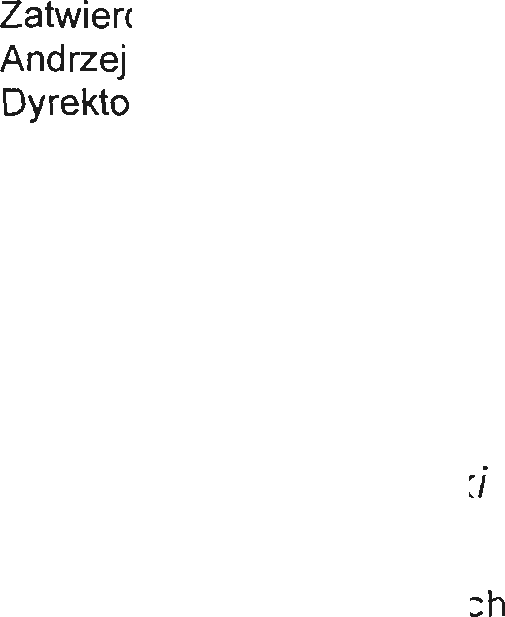 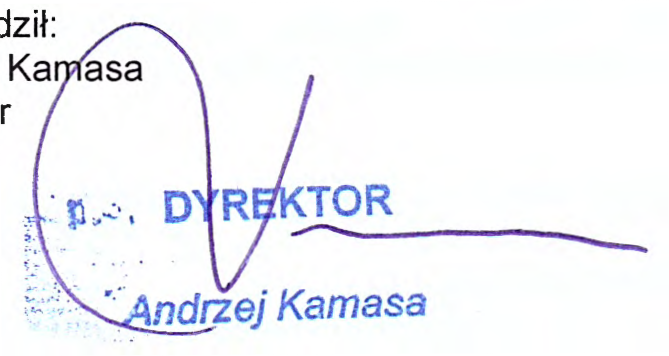 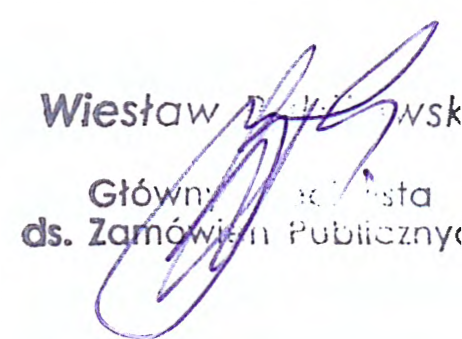 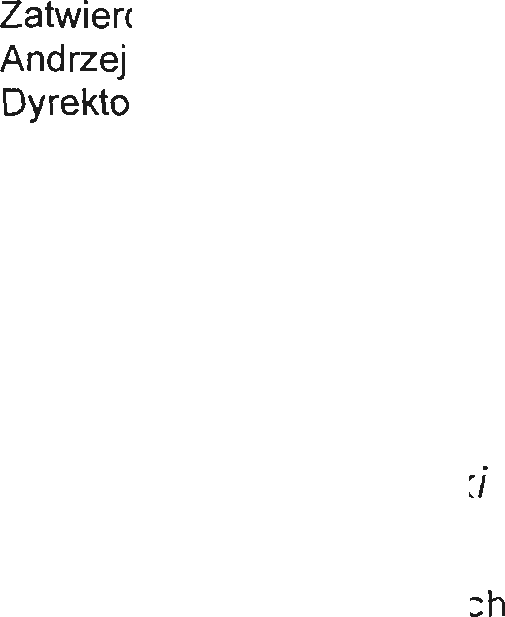 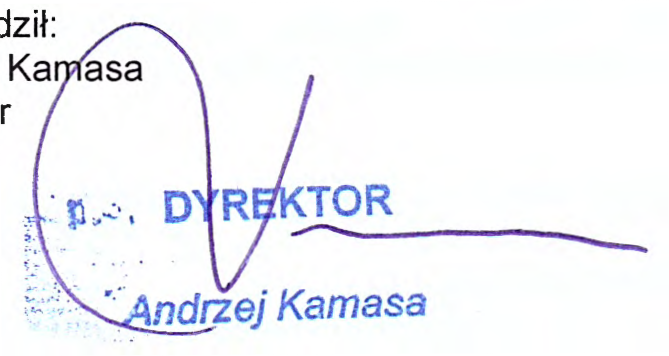 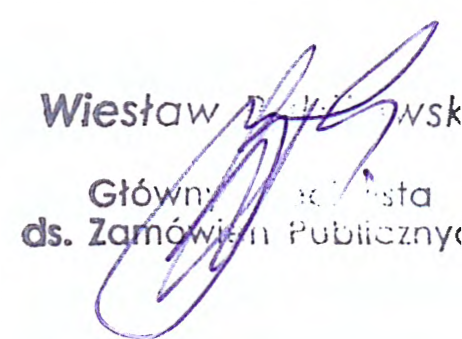 Załącznik nr 3 – projekt umowy dostawy U M O W A ZP/2501/……/2021zawarta dnia ............. 2021 r. w Ciechanowiepomiędzy Specjalistycznym Szpitalem Wojewódzkim w Ciechanowie06-400 Ciechanów, ul. Powstańców Wielkopolskich 2 zarejestrowanym w KRS pod nr 0000008892NIP: 566-10-19-200, Urząd Skarbowy w Radomiu, REGON: 000311622zwanym dalej „Zamawiającym”, w imieniu którego występuje:- Andrzej Kamasa   -  Dyrektor a...................................................................................................................................................................................................KRS .........................................., *NIP: ......................., REGON: ........................zwaną/ym dalej „Wykonawcą" reprezentowaną/ym przez:- ........................................................................................................*w zależności od formy własnościowejW wyniku postępowania o udzielenie zamówienia publicznego – znak sprawy ZP/2501/119/20 prowadzonego w trybie przetargu nieograniczonego na podstawie ustawy Prawo zamówień publicznych z dnia 29 stycznia 2004 r. (t.j. Dz. U. z 20198 r. poz. 1836, ze zmian.) Strony zawierają Umowę o następującej treści:§1Przedmiot UmowyPrzedmiotem Umowy jest:Zakup i dostawa …………………… o właściwościach, parametrach funkcjonalnych i technicznych oraz wyposażeniu, określonych w załączniku nr 2 do Umowy (załącznik nr 2a do siwz powołanego postępowania przetargowego), zwanym dalej urządzeniem.Inne zobowiązania wykonawcy wynikające z:treści siwz powołanego postępowania przetargowego, treści oferty złożonej przez Wykonawcę  w postępowaniu przetargowym,przepisów prawa obowiązujących w zakresie przedmiotu zamówienia.Przedmiot Umowy obejmuje ponadto:przekazanie Zamawiającemu urządzenia do eksploatacji, a także objęcie go gwarancją , w okresie oraz na zasadach określonych w Umowie.przeszkolenie pracowników medycznych Zamawiającego w zakresie działania i obsługi urządzenia.przeszkolenie pracowników Działu Aparatury Medycznej w zakresie bieżącej obsługi technicznej urządzenia, wynikającej z zaleceń jego producenta, która może  być wykonywanej bez udziału serwisu autoryzowanego. inne zobowiązania Wykonawcy wynikające z Umowy.Zamawiający zleca, a Wykonawca przyjmuje do wykonania przedmiot Umowy.§2TerminyWykonanie przedmiotu Umowy  –  do dnia ……………………..2021 r.Za datę wykonania przedmiotu Umowy uznaje się datę podpisania przez upoważnionych przedstawicieli Stron protokołu zdawczo-odbiorczego, wg wzoru z załącznika nr ……….. do Umowy (w siwz załącznik nr 4), bez zastrzeżeń  ze strony Zamawiającego.§3Wynagrodzenie WykonawcyZa wykonanie przedmiotu Umowy strony uzgadniają wynagrodzenie zgodne z zestawieniem asortymentowo-wartościowym, będącym załącznikiem nr 1 do Umowy.Wynagrodzenie obejmuje: w szczególności:wartość dostaw urządzenia i pozostałych dostaw,wartość oprogramowania informatycznego dostarczonego w ramach Umowy.koszty pakowania i wymaganego oznakowania dla potrzeb transportu wszystkich dostaw realizowanych w ramach Umowy,wszelkie koszty transportu realizowanego na potrzeby wykonania Umowykoszty ubezpieczenia urządzenia, do dnia przekazania urządzenia do eksploatacji,koszty załadunku i rozładunku urządzenia u Zamawiającego,zainstalowanie i uruchomienie urządzenia,koszty szkolenia pracowników personelu medycznego i technicznego Zamawiającego,opłaty i należności celne, podatek VAT, wszelkie koszty dojazdów.koszty ekspertyzy stanu technicznego urządzenia, uzasadniającej jego wycofanie z eksploatacji, jeśli Zamawiający o to wystąpi. Do czynności wynikających z treści niniejszego przepisu Wykonawca przystąpi maksymalnie w ciągu 30 dni od daty otrzymania od Zamawiającego zgłoszenia.§4Warunki płatnościPłatność będzie realizowana przez Zamawiającego w terminie nie dłuższym niż 30 dni od daty otrzymania przez Zamawiającego faktury. Podstawą do wystawienia faktury będzie wykonanie całego przedmiotu Umowy, potwierdzonego protokołem zdawczo-odbiorczym, o którym mowa w § 3 ust.2. Za termin zapłaty uważa się termin obciążenia rachunku Zamawiającego.Rozliczenia między Zamawiającym, a Wykonawcą mogą być prowadzone tylko w złotych polskich.§5Należyte wykonanie UmowyWykonawca jest odpowiedzialny za prawidłowe przygotowanie urządzenia do używania.Wraz z urządzeniem Wykonawca przekaże Zamawiającemu następujące dokumenty:karty gwarancyjne,wykaz autoryzowanych punktów serwisowych  w okresie gwarancyjnym,instrukcję użytkowania urządzenia w języku polskim,zestawienie terminów przeglądów okresowych wszystkich dostarczonych w ramach Umowy urządzeń medycznych i technicznych, wymaganych przez producenta lub niezbędnych w związku z obowiązującymi przepisami prawa, do których przeprowadzenia w ramach wynagrodzenia umownego zostaje zobowiązany Wykonawca. Odstępstwa od tych terminów mogą wystąpić w okresie obowiązywania Umowy jedynie za zgodą Zamawiającego, na wniosek pisemny Wykonawcy, przesłanej na adres semit@szpitalciechanow.com.pl .Przeglądy okresowe urządzeń Wykonawca przeprowadzi w obecności upoważnionego pracownika Działu Aparatury Medycznej i potwierdzi wpisem w paszportach technicznych  oraz stosownym raportem serwisowym.zasady świadczenia usług przez autoryzowany serwis w okresie pogwarancyjnym,specyfikację katalogową (handlową) urządzeniń,wykaz materiałów zużywalnych wykorzystywanych w bieżącej eksploatacji urządzenia (jeśli dotyczy)kopię dokumentów w języku polskim dopuszczających urządzenie do obrotu i do używania wydanych przez podmioty upoważnione do wydawania (deklaracje zgodności, świadectwa rejestracji, świadectwa dopuszczenia do obrotu, świadectwa jakości, świadectwa dopuszczenia do stosowania lub pozytywne opinie). Wykonawca jest zobowiązany do umożliwienia przedstawicielom Województwa Mazowieckiego (kontrolerom i wizytatorom) przeprowadzenia kontroli lub wizytacji, przedmiotu Umowy, w każdym stadium jej realizacji.§6Rękojmia, gwarancja i serwisWykonawca udzieli Zamawiającemu 24 miesięcznej gwarancji i 24 miesięcznej rękojmi  na urządzenie, Bieg rękojmi oraz gwarancji rozpoczyna się wraz z dniem podpisania końcowego protokołu odbioru, o którym mowa w § 2 ust. 2.Obowiązków wynikających z rękojmi Wykonawca nie może powierzyć osobom trzecim.W okresie gwarancji i rękojmi Wykonawca jest zobowiązany do nieodpłatnego usuwania zaistniałych awarii w ciągu 48 godzin od ich zgłoszenia (pocztą elektroniczną). W przypadku pozostałych awarii termin ich usunięcia wynosi do 5 dni roboczych od daty jej zgłoszenia przez Zamawiającego, a w przypadku konieczności sprowadzenia części zamiennej spoza granic RP – 10 dni roboczych. Jeżeli Wykonawca nie usunie w terminie, Zamawiający może zlecić ich usunięcie osobie trzeciej (innemu Wykonawcy) posiadającej autoryzację producenta urządzenia, na koszt i ryzyko Wykonawcy. O zamiarze powierzenia usunięcia wad osobie trzeciej Zamawiający powinien zawiadomić Wykonawcę, co najmniej na 3 dni wcześniej. Koszt usunięcia wad przez osobę trzecią zostanie potrącony z wynagrodzenia Wykonawcy lub zabezpieczenia należytego wykonania Umowy.Wykonawca jest zobowiązany do wykonywania w trakcie trwania Umowy przeglądów i konserwacji wszystkich dostarczonych i zainstalowanych urządzeń i instalacji, jeśli konieczność przeprowadzenia tej czynności wynika z obowiązujących przepisów prawa lub zaleceń producenta, określonych w książce gwarancyjnej lub innych dokumentach przez niego wytworzonych. Wszystkie koszty wynikające z realizacji zobowiązań określonych w zdaniu pierwszym, z wyłączeniem kosztów związanych z zakupem materiałów eksploatacyjnych, pokrywa Wykonawca.Wymagane warunki gwarancji i serwisu dla urządzenia zostały określone także z załączniku nr 2 do Umowy.Gwarancja określona niniejszą umową nie obejmuje awarii/usterek wynikających z:niewłaściwego użytkowania urządzenia, w tym niezgodnie z jego przeznaczeniem lub instrukcją użytkowania;mechanicznego uszkodzenia urządzenia, powstałego z przyczyn leżących po stronie Zamawiającego lub osób trzecich i wywołane nimi wady;samowolnych napraw, przeróbek lub zmian konstrukcyjnych (dokonywanych przez Zamawiającego lub inne nieuprawnione osoby);jakiejkolwiek ingerencji osób trzecich;uszkodzenia spowodowane zdarzeniami noszącymi znamiona siły wyższej (pożar, powódź, zalanie itp.).§7. ZABEZPIECZENIE NALEŻYTEGO WYKONANIA UMOWYStrony ustalają zabezpieczenie należytego wykonania Umowy w wysokości 5% wynagrodzenia Wykonawcy brutto określonego w § 4 ust.1 Umowy, tj. w kwocie ……………………. PLN (słownie: ……………………………………. PLN)Zabezpieczenie zostało wniesione przez Wykonawcę przed zawarciem Umowy w formie …………………………………. – załącznik nr …. do Umowy.Zabezpieczenie służy zaspokojeniu wszelkich roszczeń Zamawiającego z tytułu niewykonania lub nienależytego wykonania Umowy przez Wykonawcę. W szczególności z zabezpieczenia Zamawiający ma prawo pokryć kary umowne oraz koszty wykonania zastępczego.Zamawiający zwróci/zwolni zabezpieczenie w następujących terminach:70% zabezpieczenia – w terminie 30 dni od dnia wykonania zamówienia i uznania przez zamawiającego  za należycie wykonane.30% zabezpieczenia – w ciągu 15 dni od upływu  rękojmi za wady. Zamawiający może wstrzymać się ze zwrotem zabezpieczenia po upływie terminu określonego w pkt. 3.2,                              w przypadku, kiedy Wykonawca będzie w trakcie usuwania wad, do czasu usunięcia wad.§8Kary umowneStrony ustalają odpowiedzialność za niewykonanie lub nienależyte wykonanie zobowiązań niniejszej Umowy w formie kar umownych: Wykonawca zapłaci Zamawiającemu kary umowne:w wysokości 0,2% wartości Umowy, za każdy dzień opóźnienia, ponad termin określony w § 3 ust 1, z powodu okoliczności, za które odpowiada Wykonawca;za odstąpienie przez Zamawiającego  od Umowy, z przyczyn leżących po stronie Wykonawcy, w wysokości 10% wartości Umowy.za odstąpienie przez Wykonawcę  od Umowy, z przyczyn leżących po stronie Wykonawcy, w wysokości 10% wartości Umowy.za nieterminowe wykonanie zobowiązań wynikających z udzielonej na urządzenie (wraz z wyposażeniem medycznym) gwarancji, w wysokości 100,00 zł za każdy dzień zawinionego opóźnienia.pełnymi uzasadnionymi i dokumentowanymi kosztami, jakie poniósł Zamawiający w związku z skorzystaniem przez niego z prawa do realizacji  usługi „zastępczej”, polegającej na zleceniu osobie trzeciej wykonania świadczenia zdrowotnego, które nie mogło być udzielone przez Zamawiającego, ze względu na stan techniczny urządzenia, uniemożliwiający jego pracę zgodną z przeznaczeniem.   Zamawiający dopuszcza możliwość wskazywania przez Wykonawcę pracowni, w której wykonana zostanie usługa zastępcza. W takim przypadku zlecenie wykonania badań Zamawiający skieruje bezpośrednio do wskazanej pracowni, która obciąży wszystkimi kosztami wynikającymi z tak wykonanego zlecenia bezpośrednio Wykonawcę.Zamawiający nie może skorzystać z usługi „zastępczej”, jeśli Wykonawca przywróci pełną sprawność urządzenia w terminie nieprzekraczającym 7 dni roboczych od otrzymania od Zamawiającego informacji (pocztą elektroniczną) o stwierdzeniu niesprawności.Zamawiający zastrzega sobie prawo do dochodzenia, niezależnie od kar umownych, o których mowa w ust. 1, odszkodowania uzupełniającego, do wysokości rzeczywiście poniesionej szkody. Maksymalna wysokość kar umownych jaką Zamawiający może naliczyć Wykonawcy na podstawie umowy wynosi 10% wartości UmowyWykonawca upoważnia Zamawiającego do potrącenia naliczonych kar umownych z wynagrodzenia, określonego w §3 ust. 1.Zamawiający zastrzega sobie prawo do odstąpienia od Umowy w trybie natychmiastowym, jeśli Wykonawca, z winy  leżącej po jego stronie, nie dotrzyma terminu ustalonego w § 3 ust. 1. Wykonawcy nie przysługują w takim przypadku żadne roszczenia odszkodowawcze. Rozwiązanie ze skutkiem natychmiastowym powinno zostać poprzedzone pisemnym wezwaniem Wykonawcy do należytej realizacji umowy, w wyznaczonym w wezwaniu dodatkowym terminie, nie krótszym niż 5 dni roboczych.W przypadku niedotrzymania terminu płatności, Wykonawca może naliczyć wyłącznie odsetki ustawowe za opóźnienie.§ 9Zmiany do UmowyZamawiający przewiduje możliwość zmiany niniejszej Umowy w stosunku do treści oferty, na podstawie której dokonano wyboru Wykonawcy w następujących przypadkach i na określonych warunkach:Dopuszcza się obniżenie wynagrodzenia Wykonawcy, przy zachowaniu zakresu jego świadczenia umownego,Dopuszcza się zmianę stawki podatku VAT, pod warunkiem niezmienności cen netto,Dopuszcza się zmianę Umowy polegającą na zmianie danych Wykonawcy bez zmian samego Wykonawcy np. zmiana siedziby, adresu, nazwy,Zmiana umowy na wniosek Wykonawcy wymaga wskazania okoliczności  uzasadniających dokonanie tej zmiany.Każda zmiana Umowy wymaga zgody obu Stron Zamawiającemu przysługuje prawo do odstąpienia od Umowy w przypadku określonym w art. 145 ust. 1 ustawy Prawo zamówień publicznych. W takim przypadku Wykonawca może żądać wyłącznie wynagrodzenia należnego z tytułu wykonania części Umowy.Zamawiającemu przysługuje prawo odstąpienia od Umowy w trybie natychmiastowym bez wypowiedzenia w przypadku:gdy Wykonawca, pomimo pisemnego wezwania, nie wykonuje lub nienależycie wykonuje Umowę, przy czym odstąpienie powinno zostać poprzedzone pisemnym wezwaniem Wykonawcy do należytej realizacji umowy, w wyznaczonym w wezwaniu dodatkowym terminie, nie krótszym niż 5 dni roboczych.otwarcia postępowania upadłościowego lub likwidacyjnego wobec Wykonawcy,wykreślenia Wykonawcy z właściwej ewidencji.Wykonawca ma obowiązek niezwłocznie powiadomić pisemnie Zamawiającego o zaistnieniu okoliczności opisanych w ppkt. 5.2 i 5.3 ustępu 5 niniejszego paragrafu.§ 10Postanowienia końcoweCzynność prawna Wykonawcy mająca na celu zmianę wierzyciela Zamawiającego wymaga zgody podmiotu, który Zamawiającego utworzył – w rozumieniu ustawy z dnia 15 kwietnia 2011 r. o działalności leczniczej  (t.j. Dz.U. 2018 poz. 21191, z póź. zmianami). Przyjęcie poręczenia za zobowiązania Szpitala wymaga dodatkowo, pod rygorem nieważności, zgody Zamawiającego wyrażonej na piśmie.Ewentualne kwestie sporne wynikłe w trakcie realizacji Umowy Strony rozstrzygać będą polubownie.W przypadku nie dojścia do porozumienia spory będą rozstrzygane przez Sąd właściwy dla siedziby Zamawiającego.W sprawach nieuregulowanych Umową stosuje się przepisy Kodeksu cywilnego, ustawy Prawo zamówień publicznych  oraz Ustawy o  działalności leczniczej.Umowa została sporządzona w dwóch jednobrzmiących egzemplarzach, po jednym dla każdej ze Stron.WYKONAWCA                                                                     ZAMAWIAJĄCY    Załącznik nr 3a - projekt umowy powierzenia przetwarzania danych osobowychUMOWA POWIERZENIA I PRZETWARZANIA DANYCH OSOBOWYCHnr  ………………………………………………………….…..zwana dalej „Umową Powierzenia”zawarta dnia ............. 2020 r. w Ciechanowiepomiędzy Specjalistycznym Szpitalem Wojewódzkim w Ciechanowie06-400 Ciechanów, ul. Powstańców Wielkopolskich 2 zarejestrowanym w KRS pod nr 0000008892NIP: 566-10-19-200, Urząd Skarbowy w Radomiu, REGON: 000311622zwanym dalej „Zamawiającym”, w imieniu którego występuje:- Andrzej Kamasa  - Dyrektora........................................................................................................................................NIP: ......................., REGON: ........................zwaną/ym dalej „Wykonawcą" reprezentowaną/ym przez:- ........................................................................................................*w zależności od formy własnościowej§ 1Powierzenie przetwarzania danych osobowychZamawiający powierza Wykonawcy przetwarzanie danych osobowych, w związku z łączącą Strony umową nr ZP/2501/……./20  z dnia ………….2020 r., zwaną dalej Umową Dostawy.Zamawiający, stosownie do  art. 31 ustawy z dnia 24.05.2018 r. r. o ochronie danych osobowych (tj. Dz. U. z  2018 r. poz. 1000, ze zm.), zwanej dalej Ustawą, powierza przetwarzanie danych osobowych niezbędnych przy wykonywaniu Umowy Dostawy, a także  czynności Wykonawcy związanych z udzieloną gwarancją, asystą techniczną i opieką merytoryczną i serwisową, w tym usuwania awarii urządzenia i oprogramowania  oraz usterek w zbiorach danych przetwarzanych za pomocą oprogramowania.Zakres przetwarzanych danych osobowych obejmuje zbiory danych osobowych gromadzonych za pomocą urządzenia będącego przedmiotem zamówienia w ramach Umowy Dostawy.Wykonawca zobowiązuje się przetwarzać powierzone dane osobowe wyłącznie w zakresie i w celu przewidzianym w Umowie Dostawy i w zgodzie z Rozporządzeniem Parlamentu Europejskiego i Rady (UE) 2016/679 z dnia 27 kwietnia 2016 r. w sprawie ochrony osób fizycznych w związku z przetwarzaniem danych osobowych i w sprawie swobodnego przepływu takich danych oraz uchylenia dyrektywy 95/46/WE (ogólne rozporządzenie o ochronie danych). Zamawiający jest Administratorem Danych Osobowych w rozumieniu Ustawy.Dane osobowe w zależności od potrzeb będą przetwarzane przez Wykonawcę w siedzibie Zamawiającego lub w siedzibie Wykonawcy. Przekazanie danych osobowych, w celu ich przetwarzania poza siedzibą Zamawiającego, zostanie potwierdzone przez przeedstawicieli Stron w protokole przekazania urządzenia.  Po wykonaniu czynności, o których mowa w § 1 ust. 1 Umowy Powierzenia, Wykonawca niezwłocznie, zobowiązuje się usunąć wszelkie pozostające w jego dyspozycji dane osobowe, których przetwarzanie zostało mu powierzone, w tym skutecznie usunąć je również z nośników elektronicznych pozostających w dyspozycji Wykonawcy.§ 2Zasady przetwarzania danych osobowychStosownie do wymogów Ustawy Zamawiający powierza a Wykonawca przyjmuje przetwarzanie danych osobowych wyłącznie w celu wykonania Umowy Dostawy. Wykonawca zobowiązuje się do zastosowania przy przetwarzaniu danych osobowych, o których mowa w §1 środków technicznych i organizacyjnych zapewniających ochronę danych osobowych.Wykonawca zobowiązuje się do przetwarzania danych osobowych zgodnie z Ustawą, przy użyciu urządzeń i systemów informatycznych zapewniających zastosowanie wysokiego poziomu bezpieczeństwa zgodnie z rozporządzeniem Ministra Spraw Wewnętrznych i Administracji z dnia 29 kwietnia 2004 r. w sprawie dokumentacji przetwarzania danych osobowych oraz warunków technicznych i organizacyjnych, jakim powinny odpowiadać urządzenia i systemy informatyczne służące do przetwarzania danych osobowych (Dz. U. Nr 100, poz.1024).Wszelkie decyzje dotyczące przetwarzania danych osobowych, odbiegających od ustaleń zawartych w niniejszej umowie, powinny być przekazywane drugiej stronie w formie pisemnej pod rygorem ich nieważności i ponoszenia odpowiedzialności za nie przez stronę podejmującą decyzje bez uwzględnienia.§ 3Współdziałanie StronWykonawca nie może powierzyć wykonania zadań wynikających z niniejszej Umowy Powierzenia innej osobie lub firmie bez uprzedniej zgody Zamawiającego na piśmie.Zamawiający ma prawo do kontroli sposobu wykonywania niniejszej Umowy Powierzenia przez Wykonawcę poprzez przeprowadzenie kontroli sposobu przetwarzania danych osobowych przeprowadzanych przez Wykonawcę oraz prawo żądania złożenia pisemnych wyjaśnień przez Wykonawcę.W przypadku kontroli, o której mowa w pkt. 2 przedstawiciel Zamawiającego sporządza protokół, który podpisują i otrzymują przedstawiciele obu stron. Przedstawiciel Wykonawcy może wnieść jednostronnie zastrzeżenia do protokołu. Zamawiający może zredagować i żądać wykonania zaleceń pokontrolnych, o ile są one zgodne z Umową Powierzenia oraz określić termin ich realizacji.W przypadku zlecenia czynności podprzetwarzającym przez Wykonawcę, podprzetwarzający będą podlegać pisemnym zobowiązaniom w zakresie ochrony danych, zapewniających co najmniej taki sam poziom ochrony, jaki określono w niniejszej umowie.  Wykaz podprzetwarzających, którym Wykonawca obecnie zleca czynności, jest dostępna pod adresem ………………. Zamawiajacy niniejszym upoważnia Wykonawcę do zlecania czynności podmiotom ujętym w wykazie jako podprzetwarzającym. Zlecenie czynności lub zastąpienie podprzetwarzającego dodatkowym podmiotem uznaje się za zatwierdzone, jeżeli Wykonawca poinformuje Zamawiającego o takim fakcie z wyprzedzeniem, a Zamawiający nie zgłosi zastrzeżeń do Wykonawcy w formie pisemnej, w tym w formie elektronicznej, w terminie 3 miesięcy od otrzymania takich informacji. W przypadku zgłoszenia zastrzeżeń przez Zamawiającego, Zamawiający przedstawi Wykonawcy szczegółowe informacje o przyczynach zastrzeżeń. Po zgłoszeniu zastrzeżeń Wykonawca może według własnego uznania:zaproponować innego podprzetwarzającego w miejsce odrzuconego podprzetwarzającego; lubpodjąć działania w celu rozwiązania problemów zgłoszonych przez Zamawiającego , które wyeliminują jego zastrzeżenia .W przypadku zlecenia przez Wykonawcę czynności podprzetwarzającemu z państwa trzeciego (spoza UE/EOG), Wykonawca stosuje mechanizmy przesyłania danych zgodne z art. 44 i nast. RODO. W szczególności, Wykonawca w wystarczający sposób zabezpiecza wdrożenie odpowiednich środków technicznych i organizacyjnych w taki sposób, aby przetwarzanie danych spełniało wymagania RODO, zapewnia ochronę praw zainteresowanych osób, których dane dotyczą, prowadzi rejestr transferów danych i dokumentację stosownych zabezpieczeń.W przypadku, gdy Wykonawca zapewnia wystarczające zabezpieczenia np. na mocy standardowych klauzul umownych zgodnie z decyzją Komisji Europejskiej Nr 2010/87/UE lub standardowych klauzul ochrony danych zgodnie z art. 46 („standardowe klauzule ochrony danych”), Zamawiający niniejszym udziela Wykonawcy pełnomocnictwa do zawarcia takich standardowych klauzul ochrony danych w imieniu i na rzecz Zamawiającego. Ponadto, Zamawiający udziela Wykonawcy wyraźnej zgody na reprezentowanie odpowiedniego podprzetwarzającego przy zawieraniu takich standardowych klauzul ochrony danych. Oznacza to, że Wykonawca jest uprawniony do działania w imieniu Zamawiającego oraz podprzetwarzającego. Wykonawca jest również uprawniony do wykonywania praw i uprawnień przysługujących Zamawiającemu z tytułu standardowych klauzul ochrony danych wobec podprzetwarzającego§ 4Czas obowiązywania Umowy powierzeniaNiniejsza Umowa powierzenia zostaje zawarta na czas obowiązywania gwarancji, określonej w Umowie  Dostawy. § 5Przetwarzanie danych osobowych po rozwiązaniu Umowy PrzetwarzaniaW terminie do trzech dni po zakończeniu ukresu obowiązywania Umowy Powierzenia, Wykonawca zobowiązany jest do protokolarnego przekazania Zamawiającemu wszystkich, będących w jego dyspozycji, nośników danych zawierających dane osobowe.§ 6Warunki odstąpienia od Umowy powierzeniaUmowa powierzenia może zostać wypowiedziana ze skutkiem natychmiastowym bez okresu wypowiedzenia w przypadku:rażącego naruszenia przez Wykonawcę postanowienia niniejszej Umowy powierzenia.wyrządzenia przez Wykonawcę przy realizacji Umowy Powierzenia szkody Zamawiającemu lub klientowi Zamawiającego,uporczywego wstrzymywania się z realizacją zaleceń pokontrolnych,wszczęcia postępowania sądowego przeciw Wykonawcy w związku z naruszeniem ochrony danych osobowych,w sytuacji rozwiązania Umowy Dostawy.§ 7Postanowienia końcoweW przypadku wygaśnięcia lub odstąpienia jednej ze stron od niniejszej Umowy  powierzenia Wykonawca jest bezwzględnie zobowiązany do zwrotu powierzonych mu danych osobowych oraz skasowania wszelkich kopii tych danych, będących w posiadaniu Wykonawcy oraz podjąć stosowne działania w celu wyeliminowania możliwości dalszego przetwarzania danych powierzonych na podstawie niniejszej Umowy powierzenia.Wszelkie zmiany do Umowy powierzenia powinny być sporządzone w formie pisemnej pod rygorem nieważności.W sprawach nieuregulowanych niniejszą Umową powierzenia  zastosowanie będą miały przepisy Kodeksu Cywilnego i ustawy z dnia 29 sierpnia 1997 r. o ochronie danych osobowych.Umowa wraz z załącznikami stanowiącymi jej integralną część wchodzi w życie z dniem jej zawarcia.Umowę sporządzono w dwóch jednobrzmiących egzemplarzach, po jednym dla każdej ze stron.Zamawiający			                                             	                                                         WykonawcaZałącznik nr 4 – wzór protokołu odbioru 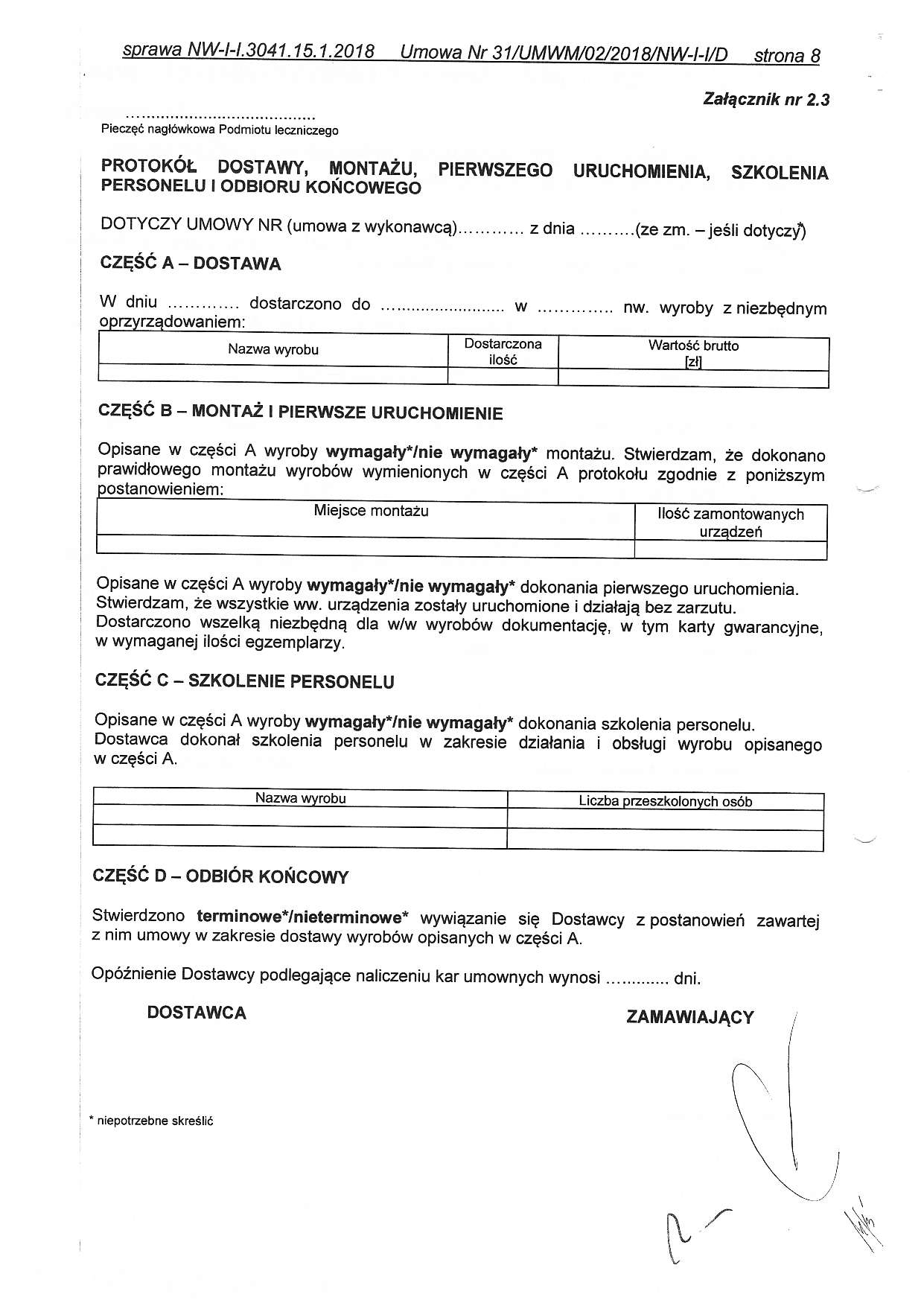 Załącznik nr 5 – wzór zabezpieczenia należytego wykonania umowy. WZÓR  GWARANCJI  BANKOWEJ/UBEZPIECZENIOWEJDATABeneficjent: GWARANCJA BANKOWA/UBEZPIECZENIOWAZABEZPIECZAJĄCA NALEŻYTE WYKONANIE UMOWY ORAZ WŁAŚCIWE I TERMINOWE USUNIĘCIE WAD W RAMACH GWARANCJI I RĘKOJMINiniejsza gwarancja zabezpieczająca należyte wykonanie umowy, zapłatę kar umownych oraz prawidłowe i terminowe usunięcie wad („Gwarancja”) została wystawiona na wniosek naszego Klienta, tj. __________ (nazwa i adres Wykonawcy) („Zleceniodawca”) w związku z Umową Wykonawczą Nr __________, której przedmiotem jest __________ (krótkie określenie przedmiotu umowy), („Umowa”) zawartą między ……………. .Zgodnie z ww. Umową Zleceniodawca jest zobowiązany do złożenia Beneficjentowi zabezpieczenia należytego wykonania umowy, zapłaty kar umownych oraz właściwego i terminowego usunięcia wad w związku z udzieloną gwarancją jakości i / lub odpowiedzialnością z tytułu rękojmi za wady w wysokości 5% wynagrodzenia brutto Zleceniodawcy. Biorąc powyższe pod uwagę, my,  ____________ (nazwa i siedziba Banku/ Towarzystwa Ubezpieczeniowego), zwany dalej „Bankiem”, niniejszym bezwarunkowo i nieodwołalnie zobowiązujemy się zapłacić Beneficjentowi, bez jakiegokolwiek prawa do wnoszenia zastrzeżeń lub sprzeciwu, jakąkolwiek kwotę lub kwoty do maksymalnej wysokości:	____________ PLN (słownie: złotych   ____________), tj. 5% wartości wynagrodzenia brutto Zleceniodawcy, po otrzymaniu od Beneficjenta pierwszego pisemnego żądania zapłaty zawierającego oświadczenie Beneficjanta, że Zleceniodawca nie wywiązał się lub nienależycie wywiązał się ze swoich zobowiązań umownych.Niniejsza Gwarancja wchodzi w życie w dniu jej wystawienia i ważna jest do dnia  ____________ .Bank wypłaci kwotę z niniejszej Gwarancji w ciągu 30 dni roboczych od daty otrzymania pisemnego żądania zapłaty wraz z oświadczeniem Beneficjanta o nie wywiązaniu się przez Zleceniodawcę z zobowiązań umownych.Każde żądanie wyrażone przez Beneficjanta zgodnie z niniejszą Gwarancją zostanie uznane przez Bank jako wystarczający dowód na to, że kwoty, których wypłacenia żąda Beneficjant są mu należne, bez względu na istnienie jakiegokolwiek sporu pomiędzy Beneficjantem a Zleceniodawcą, a także bez konieczności legitymowania się innymi dokumentami dodatkowo potwierdzającymi zasadność i kwotę roszczenia.Gwarancja podlega prawu polskiemu.							…………………………………………………………                                                                             (podpis  pieczątka imienna osoby upoważnionej do składania                                                                           oświadczeń woli w imieniu Wykonawcy)Symbol CPVSymbol CPVOpis:Opis:33111720-433111720-4Urządzenia do angiografiiUrządzenia do angiografiiDodatkowe uwagi do wypełnienia JEDZ.W cz. III Podstawy wykluczenia, w sekcji D: Podstawy wykluczenia o charakterze wyłącznie krajowym, jako podstawy wykluczenia o charakterze wyłącznie krajowym. mają zastosowanie przepisy, o których mowa w art.24 ust. 1 pkt 21, 22 i 23 Pzp, nakazujące wykluczenie:wykonawcy będącego podmiotem zbiorowym, wobec którego sąd orzekł zakaz ubiegania się o zamówienia publiczne na podstawie ustawy z dnia 28 października 2002 r. o odpowiedzialności podmiotów zbiorowych za czyny zabronione pod groźbą kary (tj. Dz.U. 2020 poz. 358 ze zmian);wykonawcy, wobec którego orzeczono tytułem środka zapobiegawczego zakaz ubiegania się o zamówienia publiczne;wykonawców, którzy należąc do tej samej grupy kapitałowej, w rozumieniu ustawy z dnia 16 lutego 2007 r. o ochronie konkurencji i konsumentów ( tj. (Dz.U. 2020 poz. 1076 ze zmian) złożyli odrębne oferty, oferty częściowe lub wnioski o dopuszczenie do udziału w postępowaniu, chyba że wykażą, że istniejące między nimi powiązania prowadzą do zakłócenia konkurencji.W sytuacji, w której zamawiający nie określił warunków udziału w postępowaniu, o których mowa w art. 22 Pzp, w cz. IV: Kryteria kwalifikacji, w sekcji a: Ogólne oświadczenie dotyczące wszystkich kryteriów kwalifikacji należy zaznaczyć pole Tak. Nie należy wypełniać  cz. V: Ograniczanie liczby kwalifikujących się kandydatów.Lp.KryteriaWaga%Ilość pkt.Sposób oceny:                                                                               wzory, uzyskane informacje mające wpływ na cenę1Cena brutto(zestawienie asortymentowo wartościowe z formularza ofertowego)6060,00                                                                                                      Najniższa cena spośród ofert nieodrzuconych           Ilość pkt.. =   ----------------------------  x 60cena oferty badanej2ocena techniczna4040,00W kryterium ocena  techniczna oferty, punkty „małe” będą przyznawane ofertom badanym w oparciu o informacje określone przez wykonawcę w formularzu oceny technicznej, będącym załącznikiem nr 2b do siwz.Suma „punktów małych” uzyskana przez ofertę badaną stanowić będzie podstawę do wyliczenia ilości punktów uzyskanych przez tę ofertę w kryterium oceny technicznej zgodnie z wzorem wcześniej określonym.Pjob = Pob/Pon x 40gdzie:Piob – ilość punktów uzyskanych przez ofertę badaną  w kryterium oceny użytkownikaPob  -  ilość punktów „małych” przydzielonych ofercie badanej zgodnie z załącznikiem nr 2b,Pon  -  największa ilość  punktów „małych” przydzielonych ofercie (spośród wszystkich ofert).Wykonawca złoży wraz z ofertą dokumenty potwierdzające opis spełnienia parametru podlegającego ocenie. Dokumenty te (karty techniczne, wyciągi z instrukcji, foldery itp. (pochodzące od producenta urządzenia). Parametry podlegające ocenie winny być w tych dokumentach zaznaczone liczbą porządkową z formularza oceny technicznej (zał. nr 2b)